Atividade 2° anoPintar os numbers da cor desejada. Após,os pais podem acessar o vídeo neste link que ajudará a pronunciar corretamente os numbers. https://youtu.be/yl2m-t_gAvc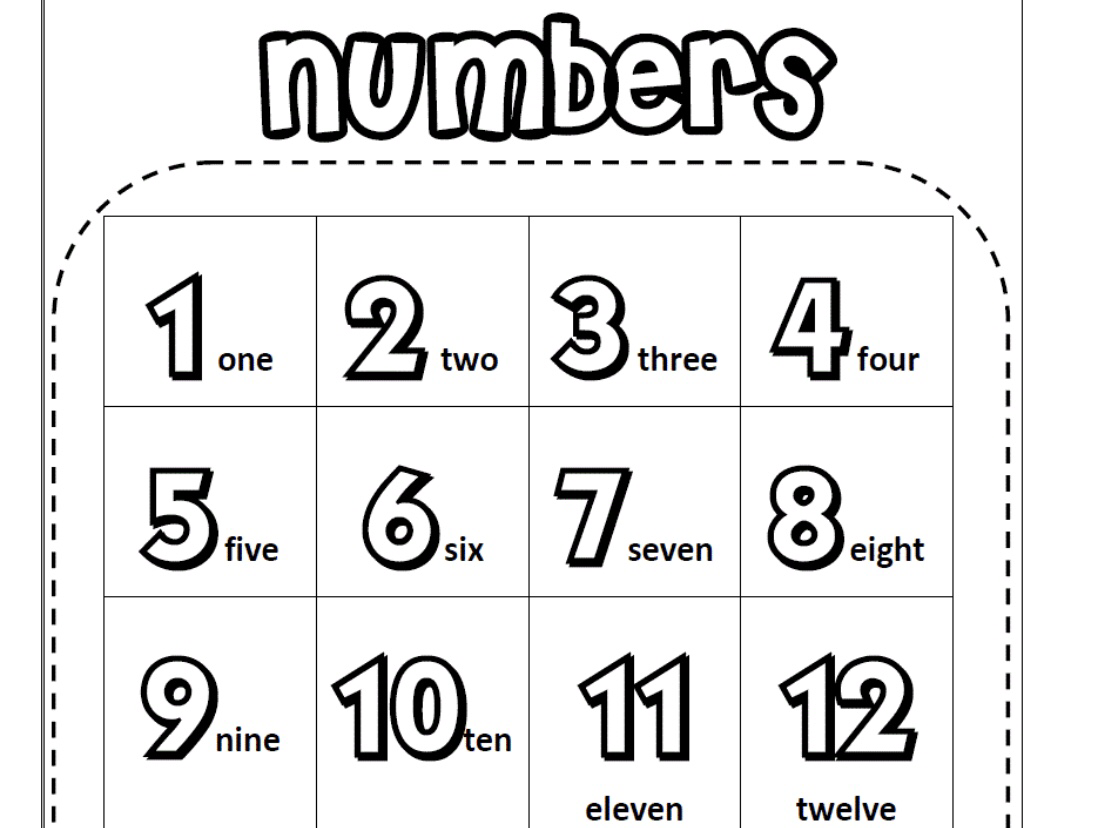 2.Nesta atividade,pede quantos animais subaquáticos tem na imagem,deverão escrever por extenso em inglês.Podem consultar o material acima.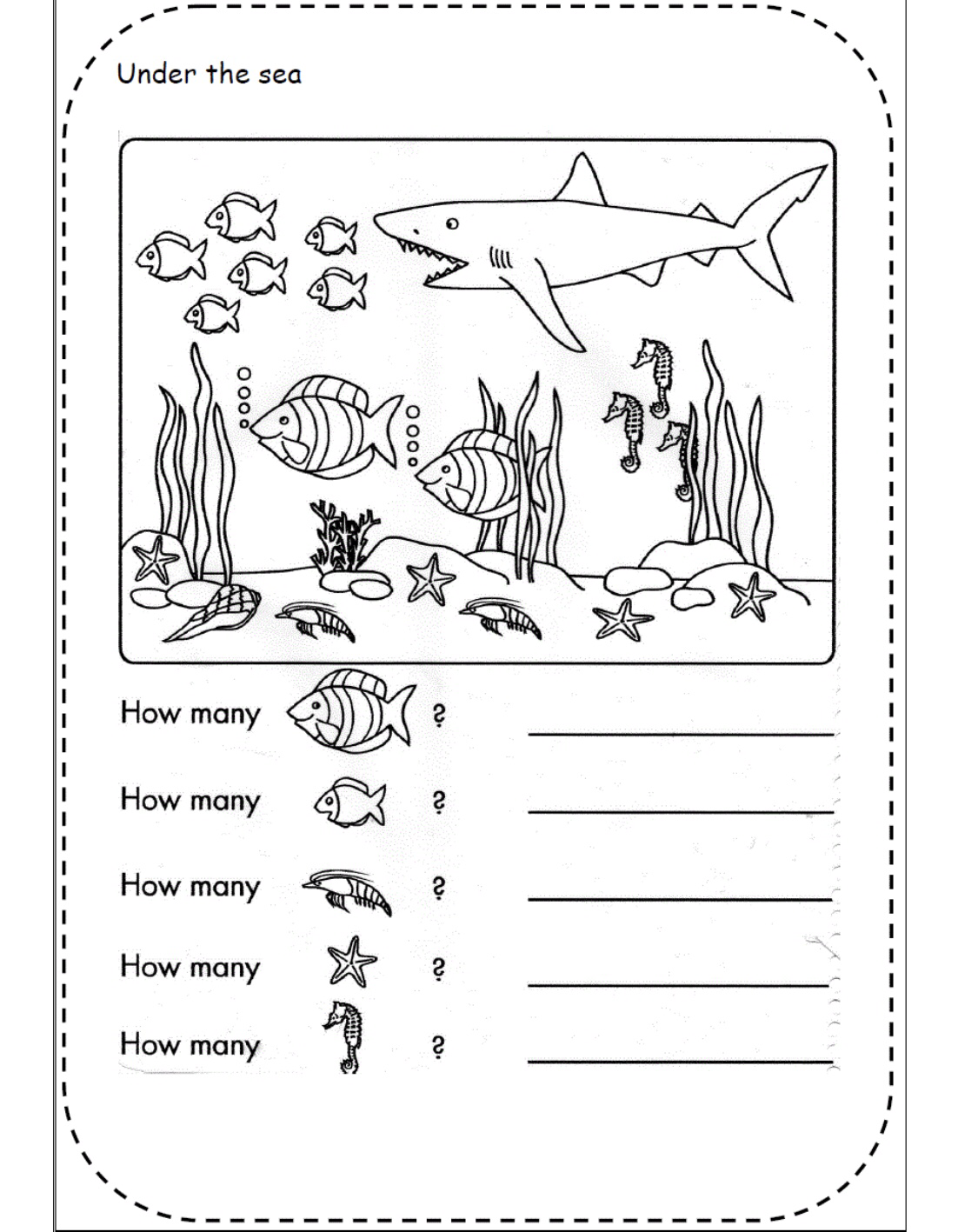 